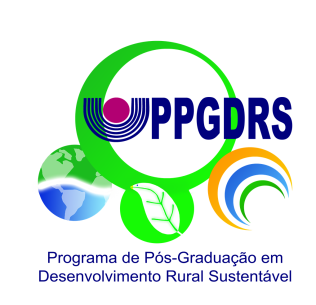 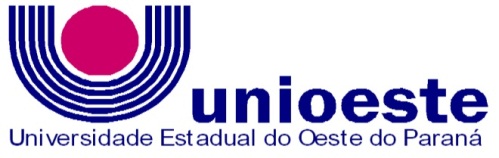 Campus de Marechal Cândido RondonCentro de Ciências Agrárias – CCAPrograma de Pós-Graduação em Desenvolvimento Rural Sustentável – Mestrado e Doutorado5 = Ótimo; 4 = Bom; 3 = Necessita aprimorar; 2 = Regular; 1 = RuimConceito para a Regência: ____________   Marechal Cândido Rondon, PR, _____de _____________ de 20________________________________________Nome e assinatura do avaliadorFICHA DE AVALIAÇÃO DO ESTÁGIO DE DOCÊNCIA 1. IDENTIFICAÇÃONome do estagiário:Nome do professor responsável:Nome da disciplina: Curso: Instituição/Universidade: 2. AVALIAÇÃO DAS AULASData de supervisão das aulas: ............/.........../..........................2. AVALIAÇÃO DAS AULASData de supervisão das aulas: ............/.........../..........................2. AVALIAÇÃO DAS AULASData de supervisão das aulas: ............/.........../..........................2. AVALIAÇÃO DAS AULASData de supervisão das aulas: ............/.........../..........................2. AVALIAÇÃO DAS AULASData de supervisão das aulas: ............/.........../..........................2. AVALIAÇÃO DAS AULASData de supervisão das aulas: ............/.........../..........................Item avaliado54321Domínio do conteúdo programáticoOrganização das atividades em classeCumprimento do conteúdo estabelecidoCapacidade de comunicação (clareza, precisão)Satisfação às perguntas formuladasTonalidade de vozUso de recursos áudio-visuaisAtendimento extra-classe3. AVALIAÇÃO DO DESEMPENHO NAS ATIVIDADES COMPLEMENTARES